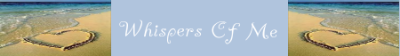 WHISPERS OF ME BETA CHECKLIST:IMPORTANT: SAVE THIS DOCUMENT TO YOUR FILES SO IT CAN BE EMAILED TO US WHEN COMPLETED.LIST OF PAGES TO CHECK:www.whispersofme.com/index
www.whispersofme.com/about-whispers-of-me
www.whispersofme.com/how-it-works
www.whispersofme.com/sample-page						(sample audio album)
www.whispersofme.com/membershipwww.whispersofme.com/custom-video-services		www.whispersofme.com/video1					(about single message video)				www.whispersofme.com/single-record		(single message record page)				www.whispersofme.com/multi-record		(multi-message record page)
		www.whispersofme.com/video2					(about special event video)				www.whispersofme.com/event-record		(special event record page)www.whispersofme.com/video3					(about life story video)
www.whispersofme.com/contact-uswww.whispersofme.com/ebook-downloadwww.whispersofme.com/membership-betawww.whispersofme.com/recordwww.whispersofme.com/testimonialsWHISPERS OF ME BETA CHECKLIST:
Each page should be checked to make sure the links work and take you to a logical page.Each page’s content should be proofread to correct any mistakes in spelling or grammar.Each page should be evaluated on how easy it is to navigate between links.Do a test recording for:	www.whispersofme.com/single-record	(single message record page)	www.whispersofme.com/multi-record		(multi-message record page)	www.whispersofme.com/event-record	(special event record page)	www.whispersofme.com/record				
(please do a test audio of all 15 audio albums on the record page)
At the beginning of recording, give your name, name of audio album, your user name and say this is a TEST AUDIO. This test audio will be replaced with your real audio when it is submitted.Evaluate pricing for a regular membership only.  Beta membership pricing is less than a regular membership. 		Regular Membership					$35 per month
		Single Message Greeting Card Video	$25 per video
		Mult-Message Greeting Card Video	$35 per video		
		Special Event Video						$150 per video
		My Life Story Video (members only)	$275 per video	Complete your site evaluation form below. Your suggestions are much appreciated.Your own audio testimonial should be submitted within 30 days of joining. www.whispersofme.com/testimonials WHISPERS OF ME SITE EVALUTION FORM:WHISPERS OF ME SITE EVALUTION FORM:WHISPERS OF ME SITE EVALUTION FORM:WHEN FINISHED, PLEASE EMAIL AS AN ATTACHMENT TO dinahtemple@gmail.comIf you have any technical issues, please email us at the  email address above.PAGELINKSCHECKEDCONTENTPROOFREADNAVIGATIONEVAL.AUDIO DONEPRICEEVAL.TESTIMONIALDONEwww.whispersofme.com/indexCORRECTIONS TO BE MADE:www.whispersofme.com/about-whispers-of-meCORRECTIONS TO BE MADE:www.whispersofme.com/how-it-worksCORRECTIONS TO BE MADE:www.whispersofme.com/sample-page 	(sample audio album)CORRECTIONS TO BE MADE:www.whispersofme.com/membershipCORRECTIONS TO BE MADE:www.whispersofme.com/custom-video-servicesCORRECTIONS TO BE MADE:www.whispersofme.com/video1   (about single message video)CORRECTIONS TO BE MADE:www.whispersofme.com/single-record   (single message record page)CORRECTIONS TO BE MADE:PAGELINKSCHECKEDCONTENTPROOFREADNAVIGATIONEVAL.AUDIO DONEPRICEEVAL.TESTIMONIALDONEwww.whispersofme.com/multi-record
(multi-message record page)CORRECTIONS TO BE MADE:www.whispersofme.com/video2  (about special event video)CORRECTIONS TO BE MADE:www.whispersofme.com/event-record  
 (special event record page)CORRECTIONS TO BE MADE:www.whispersofme.com/video3	(about life story video)CORRECTIONS TO BE MADE:www.whispersofme.com/contact-usCORRECTIONS TO BE MADE:www.whispersofme.com/ebook-downloadCORRECTIONS TO BE MADE:www.whispersofme.com/membership-betaCORRECTIONS TO BE MADE:www.whispersofme.com/recordCORRECTIONS TO BE MADE:PAGELINKSCHECKEDCONTENTPROOFREADNAVIGATIONEVAL.AUDIO DONEPRICEEVAL.TESTIMONIALDONEwww.whispersofme.com/testimonials
CORRECTIONS TO BE MADE: